Представители Росатома приняли участие в диалоге «Открывать будущее. Открывать себя» на Всемирном фестивале молодежиДискуссия была посвящена теме реализации потенциала каждого человека и достижению успехаПредставители Росатома приняли участие в диалоге «Открывать будущее. Открывать себя» на Всемирном фестивале молодежи. В частности, генеральный директор Корпоративной Академии Росатома Юлия Ужакина в откровенной беседе с молодыми людьми рассказала о возможностях в современном мире, в котором каждый может раскрыть свой талант и найти призвание. Она отметила, что при бережливом производстве принято выделять восемь видов потерь, один из которых — нереализованный потенциал сотрудников, неиспользованные знания, навыки и умения. Причем в этом случае потери несет не только работодатель, но и человек, который мог бы достичь больших результатов в профессиональном и карьерном плане. По мнению спикера, помимо имеющихся у человека способностей и возможностей не менее важны усилия, которые он готов приложить, чтобы достичь своей цели. И хотя в России и в целом в мире сейчас огромное количество возможностей для самореализации, необходимо уметь реализовывать свой потенциал вне зависимости от созданных условий.В качестве примера Юлия Ужакина привела две истории успеха в творческой и научной сферах. Историю Антона Павловича Чехова, который всего за 44 года жизни создал более 900 произведений, совмещая писательскую профессию с работой врача. И пример Марии Склодовской-Кюри, которая в крайне стесненных условиях благодаря упорству и труду добилась больших научных успехов в физике и химии и стала первой женщиной, получившей Нобелевскую премию.  «Используйте все возможности, которые в том числе создают для вас работодатели, — призвала слушателей Юлия Ужакина. — Мечтайте, идите к своей цели, несмотря ни на что. Ведь целеустремленность и самоотдача — это самый верный путь к успеху».Справка:Государственная корпорация по атомной энергии «Росатом» — многопрофильный холдинг, объединяющий активы в энергетике, машиностроении, строительстве. Его стратегия заключается в развитии низкоуглеродной генерации, включая ветроэнергетику. Госкорпорация «Росатом» является национальным лидером в производстве электроэнергии (около 20% от общей выработки) и занимает первое место в мире по величине портфеля заказов на сооружение АЭС: на разной стадии реализации находятся 33 энергоблока в 10 странах.Ранняя профориентация школьников с привлечением учителей и родителей — один из приоритетов HR-политики Госкорпорации, который помогает реализовать Корпоративная Академия Росатома. 
Для повышения интереса школьников, студентов к естественным и точным наукам, а также техническим специальностям Росатом организует профессиональные пробы, открытые лекции, инженерные и проектные смены, чемпионаты, олимпиады, конкурсы, занятия в лабораториях и мастерских, а также активно участвует в федеральных мероприятиях и проектах. Госкорпорация выступает партнером и соорганизатором следующих проектов: всероссийского конкурса для школьников «Большая перемена», совместных мероприятий Образовательного центра «Сириус» (фонда «Талант и успех»), а также Российского общества «Знание, всероссийского студенческого конкурса «Твой ход», олимпиады «Я — Профессионал», всероссийской акции «Время карьеры», в том числе конкурса «Золотая стажировка», и многих других.Всемирный фестиваль молодежи проходит в соответствии с указом Президента России Владимира Путина в целях развития международного молодежного сотрудничества. Участие в нем принимают 20 тысяч молодых лидеров в сфере образования, науки, международного сотрудничества, культуры, волонтерства и благотворительности, спорта, бизнеса, медиа, в том числе 10 тысяч иностранных участников. Впервые в фестивале принимают участие подростки (в рамках трека общероссийского движения детей и молодежи «Движение первых»). Правительство РФ и крупные российские компании продолжают расширять спектр решений по раскрытию потенциала студентов и молодых сотрудников. Росатом и его предприятия участвуют в создании базовых кафедр в российских вузах, реализации стипендиальных программ поддержки, крупных образовательных проектов, организации практики и стажировки для студентов.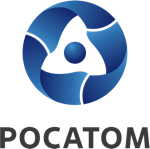 Медиацентр атомнойпромышленности
atommedia.onlineПресс-релиз06.03.24